ФЕДЕРАЛЬНОЕ ГОСУДАРСТВЕННОЕ БЮДЖЕТНОЕ ОБРАЗОВАТЕЛЬНОЕ УЧРЕЖДЕНИЕ ВЫСШЕГО ОБРАЗОВАНИЯ «БАШКИРСКИЙ ГОСУДАРСТВЕННЫЙ МЕДИЦИНСКИЙ УНИВЕРСИТЕТ» МИНИСТЕРСТВА ЗДРАВООХРАНЕНИЯ РОССИЙСКОЙ ФЕДЕРАЦИИКафедра эпидемиологииПОРТФОЛИО ОРДИНАТОРАБасырова Айсылу РустамовнаФ.И.О.Специальность 32.08.12 «Эпидемиология»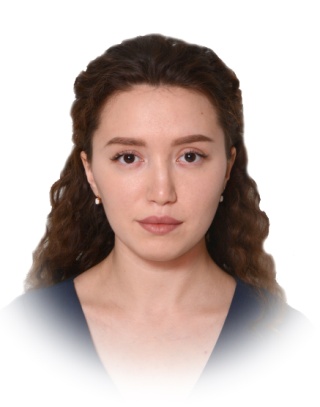 Уфа 2019Ф.И.О.  ординатора: Басырова Айсылу РустамовнаДата рождения: 15.08.1995Место рождения: г.БирскДанные о имеющемся высшем образовании: БГМУ 2012-2018, медико- профилактическое дело.Квалификация по диплому: врач по общей гигиене и эпидемиологииДанные о прохождении первичной аккредитации по специальности: первичная аккредитация, медико профилактическое дело, 9.07.2018 Ординатура по специальности:32.08.12- ЭпидемиологияСрок обучения в ординатуре: 2018-2020Кафедра: эпидемиологииБазы прохождения производственной практики: 1) ГАУЗ РБ ГКБ №18 г. Уфы;2) ГБУЗ РБ ГДКБ №17 г. Уфа.Количество имеющихся научных публикаций и их выходные данные: нетКоличество выступлений с докладами на различных конференциях: нетНаличие грамот, дипломов за достижения и т.д.: нетОбщественная деятельность: нетДополнительные данные:Мои личные качества: пунктуальность, ответственностьЛичная подпись (расшифровкой) ____________________________Басырова А.Р.Участие в профессиональных конференциях, семинарах, симпозиумах:Названиеконференций(семинаров и т.д.)Уровень(образовательнойорганизации,региональный,всероссийский,международный)Форма участияДата и местопроведениянет1.Владение персональным компьютеромдаКомпьютерные программы, с которыми умею работатьMicrosoft Word, Microsoft Excel2.Иностранный языкдаУровень владениябазовый